A\U : 2020\2021Niveau : 2ème LicenceModule : OralGroupes : A5 \ B4 \ A6La compréhension oraleSupport : (Consultez le lien suivant https://www.youtube.com/watch?v=zFVIv0yxZYE)1ère écoute : (Découvrir l’expression idiomatique imagée)Quelle est la nature du support ?De quel genre ou type appartiennent ces expressions idiomatiques ? Pourquoi ?Est-ce que vous préférez des expressions accompagnées des images ou bien des expressions sous formes grammaticales ?Quelles sont les expressions idiomatiques imagées que vous connaissez déjà ou que vous avez vues durant les séances précédentes ?2ème  écoute : (explication profonde et détaillée des expressions idiomatiques)Quelles sont les expressions qui paraissent plus facile en regardant l’image ?Il dans le support deux expressions équivalentes. Lesquelles ?Relevez les expressions qui contiennent  l’outil de comparaison. Quelle est leur nature (type) ?Trouve pour chaque thématique son expression idiomatique désignée.Remplis le tableau selon la formulation de l’expression idiomatique.3ème  écoute : 1\ Devinez l’expression idiomatique à partir de l’image,  . 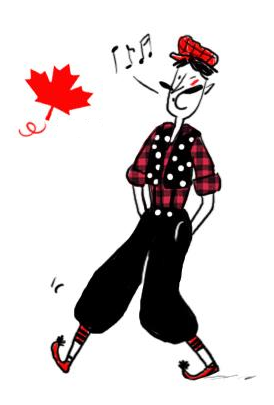 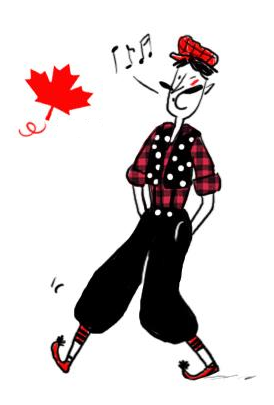 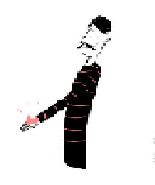 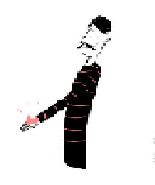 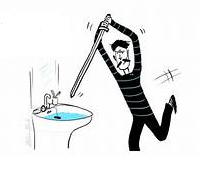 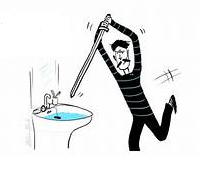 ………………………                 ………………………………….                          ……………………………….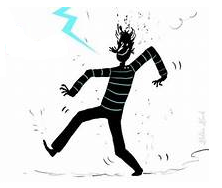 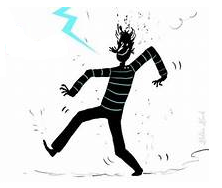 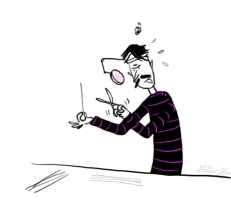 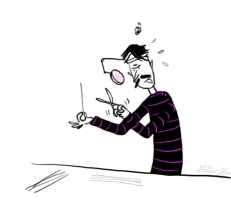 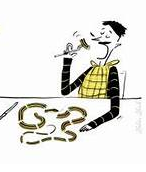 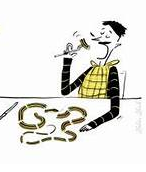 ………………………..                     ………………………………..                      ………………………………2\ Trouvez pour chaque signification l’expression idiomatique désignée.Raffiner à l’excès. S’arrêter à des détails.                  ………………………………………………Etre généreux.                     ………………………………………………………………………..Se passionner soudainement pour quelqu'un ou quelque chose.                   ………………………………………….               …………………………………………………………….S'habiller de façon négligée. avoir des vêtements mal assortis, avoir une apparence qui ne convient pas au moment.                   ………………………………………………………………………………………………………… accepter un affront sans protester, subir une humiliation sans se plaindre.                 ……………………………………………………………………………………………………une action inutile. Un effort sans résultat                   ……………………………………………..La fatigueLa tristesseLa taille\la hauteurLes  mensongesL’orgueilUne couleurUn animalUn fruit-………………………………………-………………………………………..-……………………………………………….-……………………………………………….………………………….……………………………Une légumeUne partie du corpsUn métier-………………………………………..-…………………………………………-………………………………………………………………………………………………-……………………………………………- …………………………………………..